Рисунок № 1.                                                                        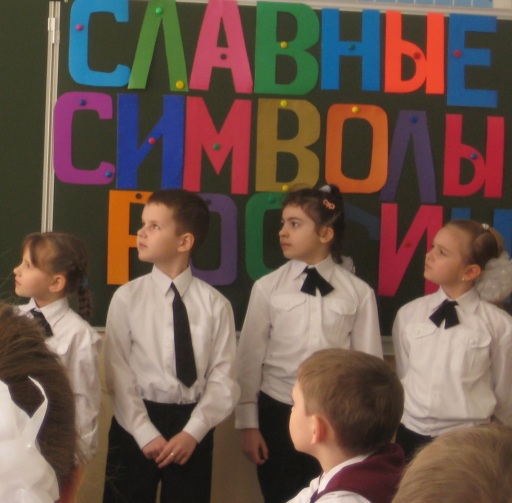 Рисунок № 2.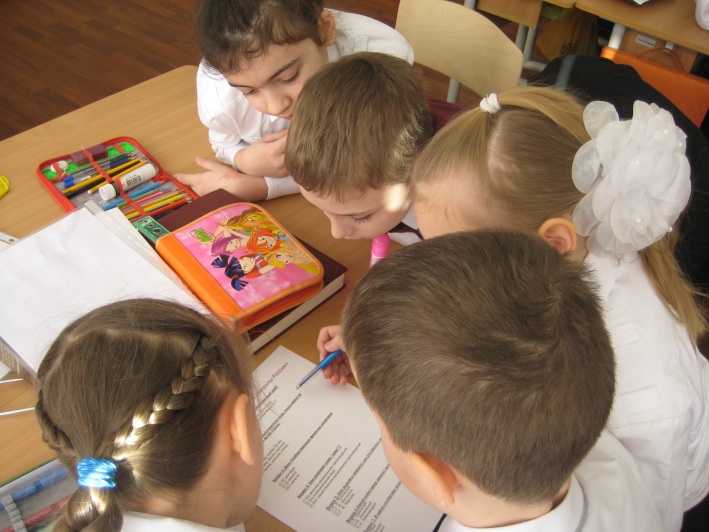 Рисунок № 3.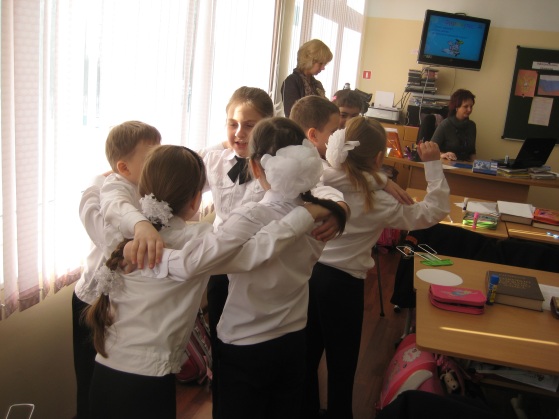 Рисунок № 4.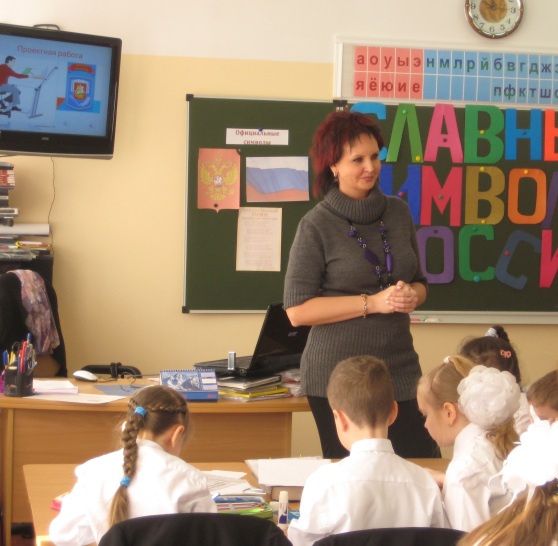 Рисунок № 5.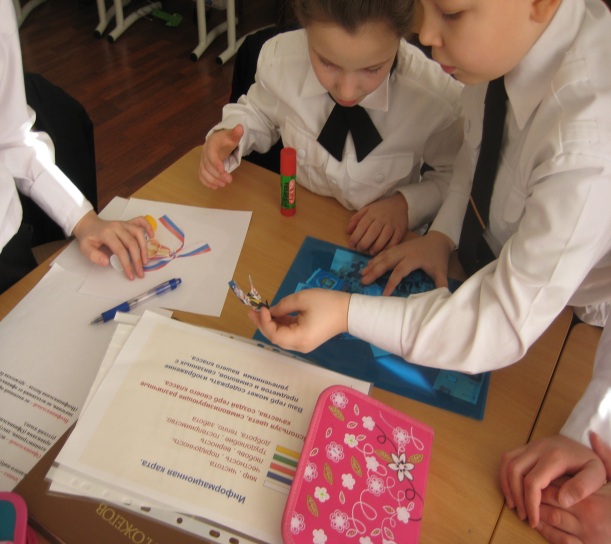 Рисунок № 6.                                                             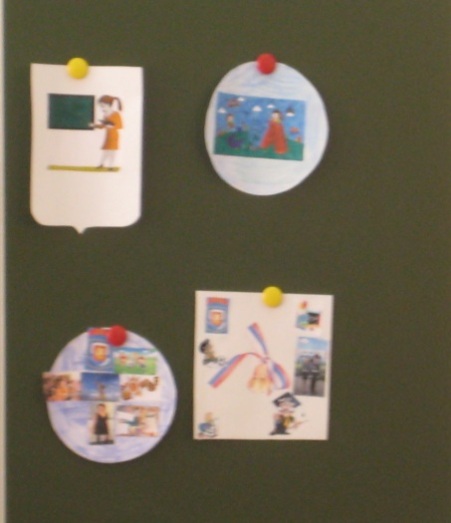 Рисунок № 7.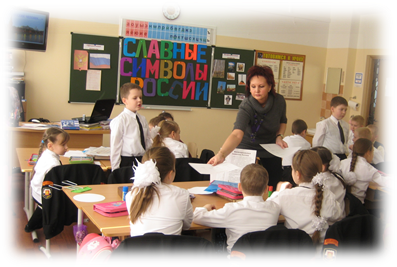 Рисунок № 8.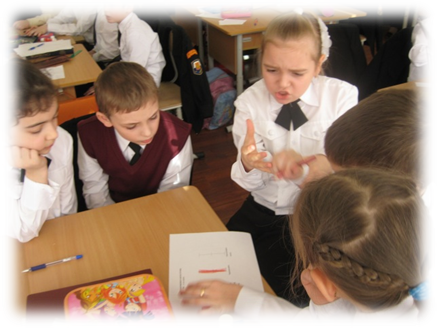 